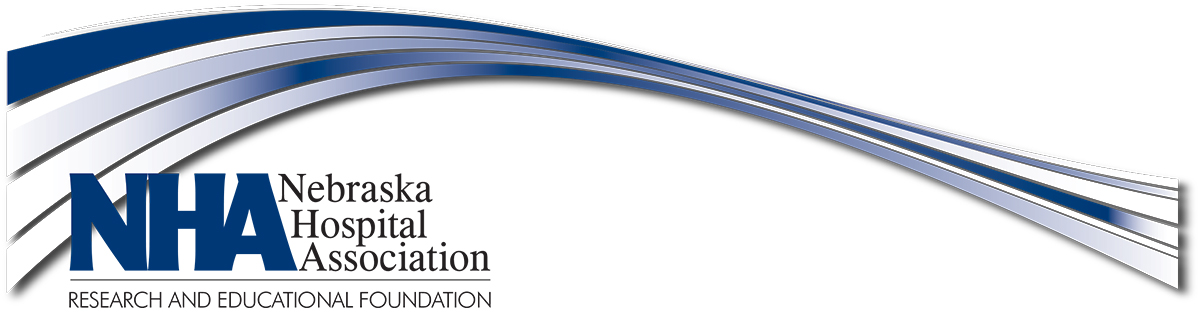 NHA Leadership Institute –Class XVI Opening Retreat AgendaLied Lodge & Conference CenterNebraska City, NebraskaJanuary 18, 20191:30 p.m. – 2:15 p.m.	Convene Retreat				Jon Titus
Welcome & Introductions			2:15 p.m. – 2:45 p.m.		360◦ Assessment				Mike Freel2:45 p.m. – 3:15 p.m.		Coaching Sessions Overview	 	             Vickie Seitner							3:15 p.m. – 3:30 p.m.		Break3:30 p.m. – 4:25 p.m.		Leadership Institute Overview	        	 Brian NoonanOn-site Sessions Faculty		 Reading MaterialsCoaching Sessions w/Vickie SeitnerPortfolioExpectations4:25 p.m. - 4:30 p.m.		Announcements4:30 p.m. – 5:30 p.m.		Free Time5:30 p.m. – 6:00 p.m.		Social Time(beer, wine and soft drinks available)6:00 p.m. – 8:00 p.m.	Group Dinner(Bellevue faculty and class member spouses/guests invited)(over)January 19, 20197:30 a.m. – 8:00 a.m.		Continental Breakfast8:00 a.m. – 8:30 a.m.		Class XVI Connectivity		                          Brian Noonan Connections with NHA		 	Download Center/Emails		 
(agendas, handouts, PPTs, etc.)	Mentorship ProgramAlumni ActivitiesLodging informationGroup dinners & RSVPHospital Tours (8 am) & RSVPKeeping in touch via social media in between sessions.8:30 a.m. – 10:00 a.m.	Building a Foundation of Leadership		Mike Freel10:00 a.m. – 10:15 a.m.	Break10:15 a.m. – 11:45 a.m.	Session Continues				Mike Freel11:45 a.m.			Questions/Adjourn		Next Session:Round and Round: Using 360ᵒ Assessments for Improved Leadership
(Brewster Session)February 13, 20199:00 a.m. – 4:00 p.m. CTGreat Plains Health
North Platte